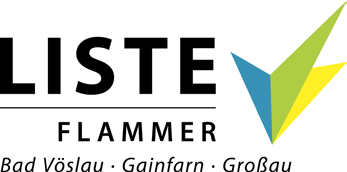 ANMELDUNGzur SKI- RODEL- SNOWBOARDNACHTam Samstag, 25.02.2023 (Zauberberg/Semmering)Nachname:   	Vorname:	 	Adresse:	 	Handynummer & E- Mail:  	Geburtstag:   	Sozialversicherungsnummer:   	      Ich 	    (Erziehungsberechtigte/r)gestatte meinem Kind die Teilnahme an der Ski- Rodel-Snowboardnacht.Ich bin damit einverstanden, dass Fotos, die im Rahmen des Skitages gemacht werden,      auf der Hompage oder/ und Facebook der Liste Flammer veröffentlicht werden!•  Bis 25 Jahre: Die Teilnahme kostet 25.- Euro und ist bei der Abfahrt bar zu zahlen.•  Für Junggebliebene über 25 Jahren: Die Teilnahme kostet 45.- Euro und ist ebenfalls bei der Abfahrt bar zu zahlen.•  Es nehmen Begleitpersonen der LISTE Flammer an der Veranstaltung teil.•  Mein Kind darf  sich  im  gesamten  Bereich  des „Zauberberg“  frei bewegen.•  Abfahrt 17:15 Uhr - Ankunft ca. 23:00 Uhr (beim Thermalbad Bad Vöslau)Rückfahrt vom Semmering ist pünktlich um 22:00 Uhr. Sollten Teilnehmer aus unakzeptablen Gründen nicht rechtzeitig zum vereinbarten Treffpunkt kommen, fährt der Bus trotzdem!•  Für etwaige Unfälle oder Sachschäden übernimmt der Veranstalter keine Haftung!Im Notfall kontaktieren sie mich bitte unter der Tel. Nummer:  	Datum: 		Unterschrift:  	